акция «Ночь искусств» квест для молодежной аудитории «Вместе мы едины»  День народного единства занимает особое место среди государственных праздников современной России. Он связан с событиями 1612 года – подвигом наших предков, которые сплотились во имя свободы и независимости нашей Родины. В рамках проведения «Ночи искусств», празднования Дня народного единства, а также воспитания любви и уважения к Родине, формирования у подрастающего поколения и молодежи бережного отношения к истории Отечества сотрудниками МКУ «КДЦ» села Нины 4 ноября в 20.00 была подготовлена и проведена патриотическая игра – квест «Вместе мы едины». В игре приняли участие две команды молодых людей, которым было предложено пройти  задания  по пяти станциям: «Патриотическая», «Литературная», «Музыкальная», «Конкурс капитанов», а также «Умники и умницы». Оценивало участников компетентное жюри. В начале мероприятия   участники команд просмотрели предложенный им исторический видеоролик «День народного единства », который помог при ответе на задания обеим командам непосредственно в игре. После проведения всех конкурсов, в равной борьбе была определена команда –победитель, а всем участникам были вручены памятные сувениры.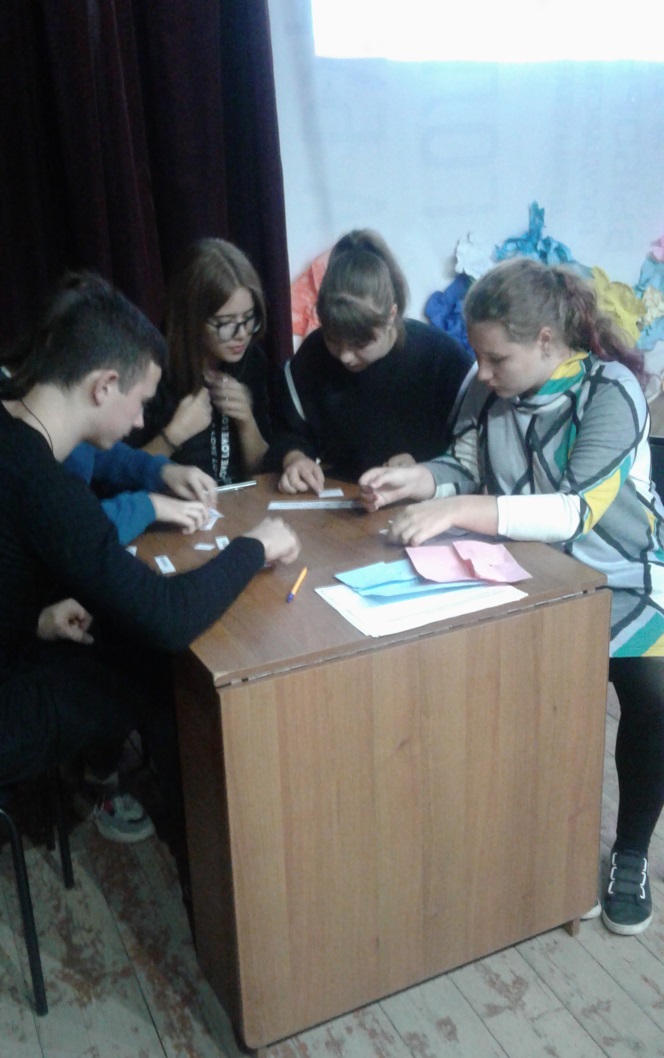 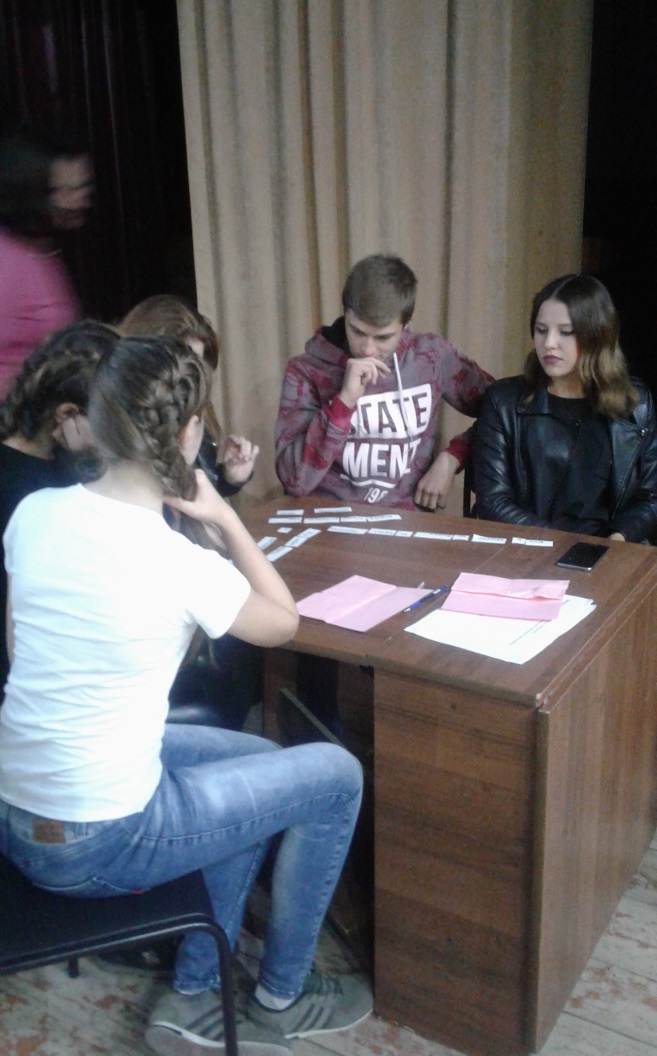 